土建学院关于2018年度学生基本医疗保险（一老一小）参保的通知2018年度学生医疗保险（一老一小）集体参保已开始，为了同学们的健康安全，建议全院2018年不享受公费医疗的同学尽量都参加！根据今年政策通知，对于在集中参保期完成参保并缴费的同学享有门急诊、住院的报销待遇（含新参保）！具体参保事宜如下：一、参保对象：2018年不享受公费医疗的同学（含上半年享受公疗下半年不享受公费医疗的同学，公费医疗参照学制，一老一小保险是按照自然年办理）1、学制为非全日制的学生（含定向类学生。定向学生有单位给参保的除外、少数民族骨干除外）；情况说明：如果定向类学生、非全日制硕士、非全日制非定向硕士在单位有保险的话，就不需要再参加一老一小；如果参加过工作的定向类学生想要参加一老一小，需要确保之前工作单位已经停保，否则不能参加。建议如果单位可以给参加城镇职工基本医疗保险，尽量走单位！因为一老一小报销比例要比城镇职工基本医疗保险低得多！2、已延期的硕士和博士（标准学制下公费医疗年限：直博5年，其他博士4年），具体包括人员如下：2014级及以上全体硕士、2015级延期的专业硕士，2013级及以上年级的博士，2014级除直博生以外的其他博士；3、准备延期的硕士和博士（2015级学硕和2016级专硕准备延期的同学）；4、去年办理过医保且打算续保的硕士和博士；凡是符合上述任何一条的学生，均建议办理医疗保险。不参保的学校要求必须填写保证书（自行打印签字，班级收齐于集中办理时间交到土木工程楼724）。请务必仔细核对自己的身份，确定是否在投保之列。如果有老生之前未参加过“一老一小”保险的，本次参加也按新参保人员对待。附件1为参考名单，仅供大家参考（带有姓名的名单发干部公邮，各班协助通知时可参考使用）。二、缴费方式：网上银行扣款，每人每年180元（为保证扣款成功，请在交费标准基础上多存10元钱。银行卡须是参保同学本人账户，信用卡不可以！12家合作银行请见附件2内容）。待学校汇总全校需要续保人员名单，将“2018年度学生参保缴费名单确认”报到社保中心后，由学院通知参保学生登陆北京市社会保险网上服务平台（http：//www.bjrbj.gov.cn/cxibiz/）选择城镇居民页签进行注册，通过学校上报的手机号码（就是申报系统里填的手机号）申请验证码后，完成缴费相关信息的修改、提交。注意：系统里的参保人手机号非常重要，请一定填写正确。续费学生如果手机号有变更，请务必在系统里进行更正，以免缴费不成功。三、可以选择的医院参保人员可在全市定点医疗机构范围内就近选择3所医院和1所社区卫生服务中心作为本人的定点医疗机构（附件3供参考）。A类、中医、专科定点医疗机构无需选择。校医院作为社区医院也在选择中，单位全称：北京交通大学社区卫生服务中心，医保代码：08111001四、办理所需材料及要求：1. 新参保同学需要现场提交或者前期需发指定邮箱的材料：（一）第二代《居民身份证》正、反页复印件，集中办理时上交；（二）因故未办理第二代《居民身份证》的，提供《户口簿》中的本人页（如个人信息有变更，须同时提供变更页，身份证号码必须为18位）复印件；复印证件要求：1.《居民身份证》只需复印有姓名和照片的页面、《户口簿》复印本人页，横向居中摆放，纵向复印在A4纸上；（如图1）2.《户口簿》有变更页的，按上下摆放纵向复印在A4纸上。（如图2）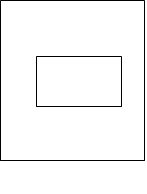 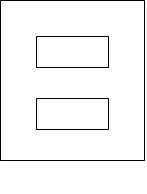 图1                         图2（三）提交电子照片到15115268@bjtu.edu.cn，截止时间2017年12月18日18：00。照片要求：专业照相馆拍摄的本人近期一寸、正面、免冠、彩色、白底无边框、服装与背景色反差要大的头像证件照（电子照片），不着制式服装、常戴眼镜的居民应配戴眼镜、要求人像清晰，层次丰富，神态自然，无明显畸变； 头发自然平整不能遮住双耳，不能染发和戴发饰，女性要求头发扎好后放于颈后。JPG格式，宽度358像素，高度441像素，文件不小于9KB不大于20KB。照片非常重要，如没有符合要求的照片，需要在正式办理前到能够照符合第二代居民身份证的照相馆重新照。（四）现场办理时打印或保存材料a）系统内选择单位内导出.sz格式的本学院参保学生名单b）系统内导出本学院《北京市城乡居民基本医疗保险增员表》一式两份c）新参保学生系统内打印的《个人参加城乡居民基本医疗保险信息登记表》一份。2.放弃参保学生上交放弃参保医疗保险说明签字表（附件5）情况说明：请全体放弃参加的同学打印附件5，本人签字，由班长负责收齐，在集中办理时间送到土木工程楼724。3.其他要求（1）从工作单位入学的硕、博、MBA基本已参保“职工医疗保险”，这种同学只需交社保卡和保费即可。（2）高中时参保过“一老一小”，本科时自动停费，这种同学只交社保卡和保费即可。（3）在我校办理参保过“一老一小”的学生，要求继续参保的，只缴费即可，为“续保”。（如果同学之前参加过“一老一小保险”后断保的即（2）、（3）中人员，按照新参保人员对待，需要在系统中录入其基本信息，但是不需要上交以上材料。）五、集中办理时间及地点本次办理工作将在2017年12月18日星期一18:30~21：00在土木工程楼724为大家集中办理，请大家按照要求提前准备材料。时间紧，任务重，请参保同学务必重视！ 保险办理已提前发了预通知，并建立了微信群发布了办理时间，请大家尽快完成相关工作。六、联系方式负责人联系方式：电话：15120072310  邮箱：15115268@bjtu.edu.cn为方便开展工作及及时为大家答疑，请所有办理同学扫下面二维码加入工作微信群。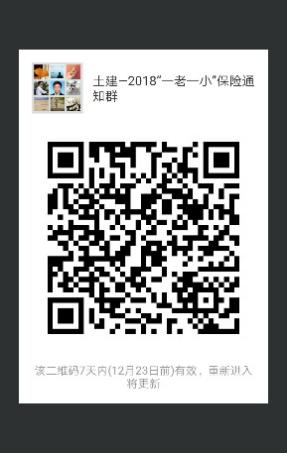                                 土建学院研究生工作组2017年12月18日